                   บันทึกข้อความ	บันทึกข้อความ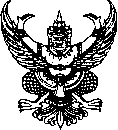 ส่วนราชการ   ที่                                                        วันที่                        เรื่อง  ขอส่งผลงานวิจัยเพื่อเข้ารับการพิจารณารางวัลผลงานวิจัย ประจำปี 2567เรียน  ผู้อำนวยการสถาบันวิจัยและพัฒนา ตามที่สถาบันวิจัยและพัฒนา ประกาศเปิดรับผลงานวิจัยเพื่อเข้ารับการพิจารณารางวัลผลงานวิจัยประจำปีงบประมาณ 2567 นั้นในการนี้ ข้าพเจ้ามีความประสงค์ ขอส่งผลงานวิจัย เรื่อง “..............................................” เพื่อขอรับการพิจารณารางวัลผลงานวิจัย ประจำปี 2567 จากมหาวิทยาลัย ทั้งนี้ ผลงานวิจัยที่เสนอเข้ารับการพิจารณารางวัลผลงานวิจัยดังกล่าวได้ผ่านความเห็นชอบจากประธานกรรมการประจำสาขาวิชา/ผู้อำนวยการสำนัก/สถาบัน  .............................................................................                                                   แล้ว และข้าพเจ้าขอยอมรับผลการพิจารณาของคณะกรรมการวิจัยให้ถือว่าเป็นที่สิ้นสุดจึงเรียนมาเพื่อโปรดพิจารณา จะขอบคุณยิ่ง                                                                  ลงนาม                                                                    (……………………………………....................)						                   หัวหน้าโครงการ						  ลงนาม                                                                     (..............................................................)					  ประธานกรรมการประจำสาขาวิชา/ผู้อำนวยการสำนัก/สถาบันแบบเสนอผลงานวิจัยเพื่อเข้ารับการพิจารณารางวัลผลงานวิจัย  ประจำปีงบประมาณ 2567---------------------------------------------------------------------------------------------------------------------------------------ข้อ 1 รายละเอียดโครงการวิจัย                  ชื่อโครงการ (ภาษาไทย)  	        (ภาษาอังกฤษ)  	        ได้รับทุนสนับสนุนการวิจัยจาก                 จำนวนงบประมาณ                            ช่วงปีที่ได้รับทุน                    ปีที่แล้วเสร็จข้อ 2 ข้อมูลผู้ขอรับการพิจารณา (หัวหน้าโครงการ)   2.1 ชื่อ-สกุล (ภาษาไทย)          สังกัดหน่วยงาน       ตำแหน่งทางวิชาการ           โทรศัพท์ (ที่ทำงาน)                                โทรศัพท์ (มือถือ)        E-mail Address       2.2 กรณีผู้เสนอขอรับรางวัลเป็นบุคลากรของมหาวิทยาลัยที่เกษียณอายุ และมีสัญญาจ้างต่อตามระเบียบของ
               มหาวิทยาลัย โปรดแนบหลักฐานสัญญาจ้าง                                                     2.3 คณะผู้วิจัยและสัดส่วนการทำวิจัย หัวหน้าโครงการวิจัย    				      นามสกุล  สังกัด                                                           สัดส่วนการทำวิจัย   ผู้ร่วมวิจัย 1. ชื่อ					นามสกุล   สังกัด          	สัดส่วนการทำวิจัย  	 2. ชื่อ		 			นามสกุล   สังกัด          	สัดส่วนการทำวิจัย  	 3. ชื่อ		 			นามสกุล   สังกัด          	สัดส่วนการทำวิจัย  	 4. ชื่อ		 			นามสกุล   สังกัด          	สัดส่วนการทำวิจัย  	 5. ชื่อ		 			นามสกุล   สังกัด          	สัดส่วนการทำวิจัย ข้อ 3  บทความวิจัยที่ใช้ประกอบเสนอขอรับรางวัล           เป็นบทความผลงานวิจัยที่ได้รับการตอบรับตีพิมพ์เผยแพร่ในวารสารวิชาการแล้วอยู่ในฐานข้อมูล TCI หรือฐานข้อมูลสากลเช่น Scopus, ISI Web of Science เป็นต้น หรือนำเสนอในการประชุมวิชาการ 3.1 ชื่อบทความ (ต้องเป็นเรื่องเดียวกับผลงานวิจัยที่เสนอขอรับรางวัล)         3.2 รายละเอียดการเผยแพร่               ชื่อวารสารที่ตีพิมพ์   ปีที่            ฉบับที่            เดือน                                          พ.ศ.   ฐานข้อมูลของศูนย์ดัชนีการอ้างอิงวารสารไทย (TCI) กลุ่มที่   ฐานข้อมูลสากล  Scopus 	 ISI Web of Science  อื่นๆ (โปรดระบุ)                     มีค่า Impact Factor เท่ากับ                   ปี                     ค่าควอไทล์ในฐานข้อมูลการจัดลำดับของวารสาร  Q1  Q2  Q3  Q4                การนำเสนอในการประชุมวิชาการ ชื่อการประชุม  ระดับชาติ       ระดับนานาชาติ   จัดโดย    เมื่อวันที่                            สถานที่                                          ประเทศ 3.3 การอ้างอิง (Citation)  (ถ้ามี)	             1) ได้รับการอ้างอิงในวารสาร   ปีที่            ฉบับที่            เดือน                                   พ.ศ.              2) ได้รับการอ้างอิงในวารสาร   ปีที่            ฉบับที่            เดือน                                   พ.ศ.          3.4 การนำผลงานวิจัยไปใช้ประโยชน์ (ถ้ามี)             1) บุคคล/หน่วยงานที่นำผลงานวิจัยไปใช้ประโยชน์ (โปรดระบุรายละเอียดการใช้ประโยชน์)               2) บุคคล/หน่วยงานที่นำผลงานวิจัยไปใช้ประโยชน์ (โปรดระบุรายละเอียดการใช้ประโยชน์) ข้อ 5  ประโยชน์ ผลกระทบ หรือคุณค่าของผลงานวิจัยข้อ 6  เอกสารประกอบการพิจารณา โดยจัดทำเป็นเอกสารแนบ    	 เอกสารแนบ 1 แบบเสนอผลงานวิจัย (จำนวน 5 ชุด)  	 เอกสารแนบ 2 ผลงานวิจัยที่เสนอขอรับรางวัล (จำนวน 5 ชุด) พร้อม CD ไฟล์ 1 แผ่น     	 เอกสารแนบ 3 เอกสารแสดงชื่อวารสารในฐานข้อมูล หรือสำเนาวารสารฉบับที่เผยแพร่พร้อมปกและข้อมูลวารสาร (จำนวน 5 ชุด) (กรณีได้รับการตีพิมพ์เผยแพร่ในวารสาร)   	 เอกสารแนบ 4 สำเนารายงานสืบเนื่องจากการประชุมวิชาการ (Proceedings) (เฉพาะปกและบทความเรื่องที่เสนอขอรับรางวัล พร้อมสำเนาวุฒิบัตร/เกียรติบัตรในการนำเสนอผลงานวิจัย (กรณีเผยแพร่ในการประชุมวิชาการ)   	 เอกสารแนบ 5 เอกสารอื่นๆ (ถ้ามี)   ข้อ 7  ข้าพเจ้าขอรับรองว่ามีคุณสมบัติและเงื่อนไข เป็นไปตามประกาศมหาวิทยาลัย เรื่อง หลักเกณฑ์             การให้รางวัลผลงานวิจัย พ.ศ.2558 ลายมือชื่อหัวหน้าโครงการวิจัย       	(   	     	)     ตำแหน่ง 	วันที่ 	/                      	  /    